Pasigaminkime Kalėdinį papuošimą iš plastilino.Tai gali būti žaisliukai ant eglutės (turėtų būti lengvi, kad eglės šaka atlaikytų), gali būti papuošimas ant sienos ar lango (atskiros detalės sujungtos virvute).Štai keletas pavyzdžių: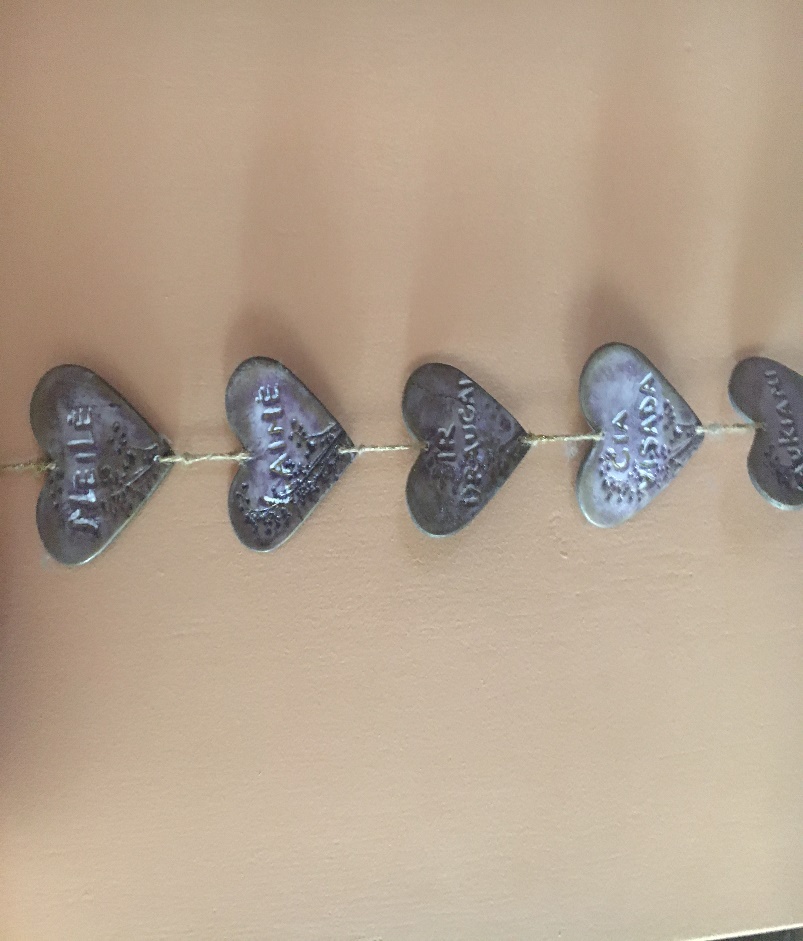 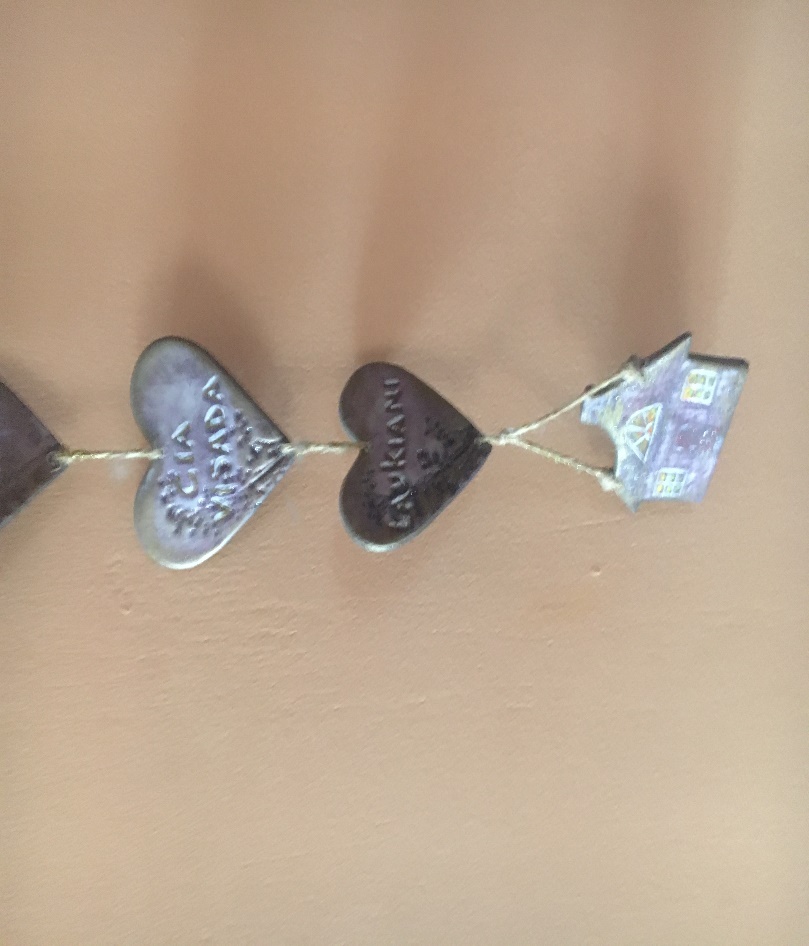 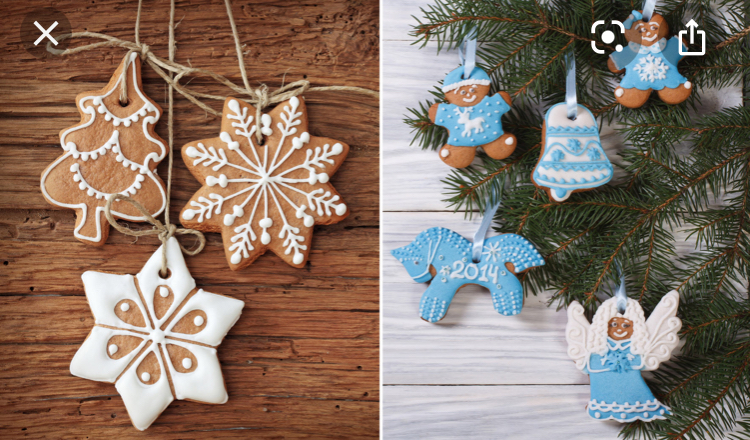 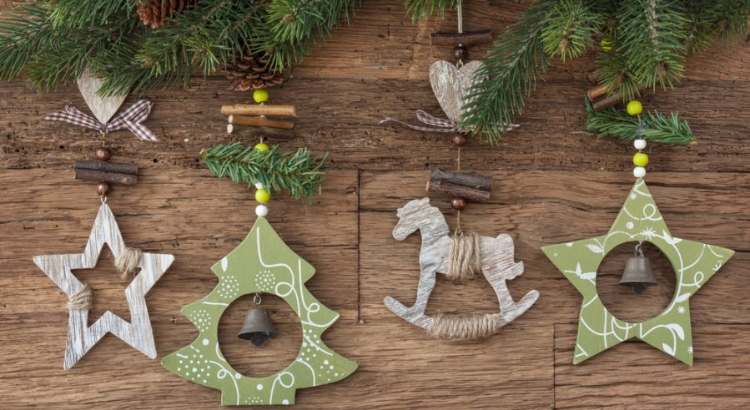 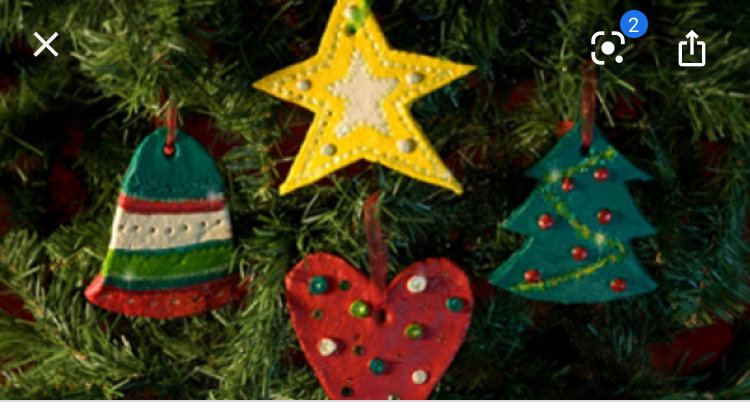 